Казачество в истории русского государства ХVII векаКазачество – военное сословие в России в XVIII – начале XX вв., которое стало складываться на южных и юго-восточных окраинах российского государства из вольнолюбивых крестьян, бежавших от крепостного гнета. По берегам Дона, Волги, Днепра, Терека, Яика (Урала) возникали вольные казачьи общины, которые за короткий срок освоили огромные пространства вплоть до Черного и Каспийского морей, Кавказских гор. Казаки также активно участвовали в продвижении русских землепроходцев в Сибирь и на Дальний Восток.«Казак» – слово тюркское и в переводе на русский означает «вольный человек, храбрый воин, удалец, порвавший со своей социальной средой». Казачество появилось на Дону в первой половине ХVI столетия. Появившись на незаселенном Юге Московского государства, самоорганизовавшись и окрепнув в боях с басурманами, казаки стали великим подспорьем разоренной в конце ХVI – начале ХVII столетий Руси.Великий русский историк Н.М. Карамзин отмечал, что угнетенные люди, прорвавшиеся в поисках воли на незаселенный юг России, на Дикое поле, «составили один народ, который сделался совершенно русским, более и более размножаясь числом, питая дух независимости и братства. Казаки образовали военную христианскую республику…». Были казаки людьми разной «породы»: русские, малороссияне, белорусы, турки, татары, поляки, калмыки, грузины… Их роднили православная вера и ненависть к угнетению, непреодолимое стремление к вольной волюшке, в поисках свободы они бежали на незаселенные просторы Дикого поля, в низовья Дона и его притоков. Равные между собой во всем, казаки не подчинялись ни московскому царю, ни турецкому султану, ни крымскому хану. Не для того пробирались они сквозь засечную черту и спасались от сыскных отрядов, чтобы «своего» барина или царя поменять на татарского мурзу или хана. Описывая тип казаков и их характер, один из исследователей отмечал: «Они почти все смуглого и румяного лица, волосы черные и чернорусые, острого взгляда, смелы, храбры, хитры, остроумны, горды, самолюбивы, пронырливы, насмешливы».Территория Всевеликого Войска Донского в ХVI–ХVII веках определялась бассейном Дона, кроме его верховий, и бассейнами Бузулука, Хопра, Медведицы и Донца. Пространства, лежавшие за Доном, к югу, были пустынны, там до 1784 года кочевали ногайцы. Западной границей казачьей территории долгое время было устье реки Аксай, откуда границы Войска Донского простирались до реки Калмиус. Выход в Азовское и Черное моря запирала мощная турецкая крепость Азов. На севере границы земли донских казаков тянулись до устья рек Богучар и В. Ворона, где несколько позже возникли городки Богучар (1615 г.), Хоперский и Пристанский. Столицей Войска Донского с момента его образования – «Главным Войском» – стал Верхний Раздорский городок. Главное Войско пребывало здесь до 1620 года, когда столицей Дона стал Монастырский городок, располагавшийся на правой стороне Дона между Аксаем и станицей Старочеркасской. С 1637 по 1641 год главным казачьим городком был отбитый у турок Азов. В 1642–1644 годах казачья столица вновь переехала в Монастырский городок, после гибели которого в 1644 году Главным Войском на 161 год стал Черкасский городок 
(с 1644 по 1805 гг.). Последней столицей казачьего Дона был город Новочеркасск (1805–1919 гг.).Основная масса казаков оседала в верховьях рек Дон, Хопер, Медведица, Бузулук, Северский Донец. Имелись казачьи поселения и в низовьях Дона. Они основывались на островах или берегах рек, в лесной глухомани и среди топких болот, труднодоступных для татарской конницы, дорогу из которых знали только казаки. Свои поселения, называемые городками, казаки укрепляли стеной, рвом, на которых ставили легкие пушки. Внутри городка располагались землянки и бревенчатые избы, называвшиеся у казаков куренями. Свои селения, и прежде всего столицу – Главное Войско – казаки стойко защищали, окружив надежными пикетами и конными разъездами, направляемыми 
в разные стороны.Не одно столетие казаки имели свое самоуправление. Высшим законодательным органом донцов являлся Казачий Круг. В исторических документах само выражение «казачий круг» появляется в 1554 году, когда донские казаки, «сведав, что царь Иван Грозный задумал поход на Астраханское ханство, приговорили в своем кругу вспомоществовать ему».Происхождение этого термина объясняется тем, что при обсуждении своих дел казаки собирались в круг, в центр которого выходил их лидер – атаман, его помощник есаул и старшины. Обычно Круг собирался один раз в год, и на нем решались важнейшие вопросы казачьего бытия: прием в ряды казачества, объявление войны басурманам, заключение мира с соседними народами, отправление казачьих посольств в Москву и к соседним народам, прием государевых посольств, женитьбы и разводы тоже осуществлялись на Кругах до строительства в Черкасске первого православного храма в 1652 году. На Кругах донцы избирали своих предводителей – атаманов. Исполнительная власть принадлежала войсковому атаману. Термин этот одни исследователи образуют от тюркского языка и трактуют как «вожак», «главарь», «предводитель». Если кандидат в атаманы подходил казакам, они трижды кричали ему: «Любо!» Избранному большинством голосов атаману вручались знаки атаманской власти и достоинства – булава и насека. Самое раннее по времени упоминание слова «атаман» относится к 1460 году, когда оно встречается в грамоте белозерского князя Михаила Андреевича. Булава донских атаманов состояла из ореховой палки длиной в три аршина (1 аршин = 71 см) с серебряным шаром на конце. Атаманская насека представляла собой длинный жезл с серебряным набалдашником, на котором делались насечки по числу избранных атаманов. Войсковой атаман обычно избирался на один год, после чего его могли вновь избрать или заменить новым. Бывший атаман возвращался в среду рядового казачества. Ко второй половине XVII века власть войскового атамана заметно усилилась. «Войсковой атаман, – отмечал историк Сухоруков, – был прямой начальник казаков во дни мира и брани; к его обязанностям относились дела разного рода по внутреннему управлению: он мирил ссорящихся, защищал обиженных, разделял царское жалованье между казаками, принимал посланцев турецких, татарских и калмыцких, вел с ними переговоры предварительно, а потом передавал на суждение Круга». У казаков существовала нерушимая традиция, согласно которой если войсковой атаман отправлялся во главе казачьего посольства в Москву, то он обычно терял свое звание. Это объяснялось традицией борьбы против московского влияния способом аннулирования обязательств, лично данных войсковым атаманом в Москве.
Каждый казачий городок имел своего атамана, а атаман Главного Войска (казачьей столицы) являлся по традиции заместителем войскового атамана. Имелись у донцов и походные атаманы, избиравшиеся на время похода и слагавшие свои полномочия по его окончании.Ближайшим помощником войскового атамана являлся есаул, избиравшийся, как и атаман, на Кругу. Сам термин – «есаул» – ясаул от глагола ясаху 
и в буквальном переводе значит распорядитель, исполнитель. Значение есаулов при атаманах соответственно современному значению начальника штаба. Донской историк И.П. Буданов пишет, что слово «есаул» тюркского происхождения, что должность эта была «и у Тамерлана, и у турецкого султана и крымского хана. …Была должность есаула и у башкир». «Есаул был министром полиции и юстиции, – отмечал историк Сергей Сватиков. – Он приводил в исполнение постановления Круга по судебной и по административной части. На нем лежала охрана порядка в Войске и в главном городке. В ХVII веке войсковых есаулов стало два». Для принятия решения по текущим делам войсковой атаман собирал на совет опытных, храбрых и уважаемых казаков. Это было началом зарождения казачьей старшины.В структуру исполнительной власти донцов входили войсковой дьяк (писарь) и войсковой толмач (переводчик). Писарями, как правило, являлись попавшие в ряды казачества великороссы или украинцы, знавшие грамоту, ибо своих школ на Дону не было почти до середины XVIII столетия (кроме монастырских школ). «Считался дьяк на Дону «человеком знатным», ибо был «у государевых дел и войсковых писем». 
Отписки с Дона обычно составлялись вместе советом атаманов и старшин, а нередко и всем Кругом. В.Д. Сухоруков писал, что казачьи отписки, по сравнению с царскими грамотами, отличались ясностью мысли при лаконизме и сжатости формы. Многочисленные отписки Войска Донского в Москву содержат богатую информацию о событиях на Азовском, Черном, Средиземном и Каспийском морях. Казаки прекрасно ориентировались в этих морских пространствах, свое местонахождение в Черном море они могли определить по вкусу соленой воды. По выражению историка В.Д. Сухорукова, Войско представляло «живую газету всех новостей о южных соседях России». В отписках упоминаются многие страны, земли, населенные пункты и народы Европы, Азии и даже Африки. Казаки прекрасно знали свою землю, имели представление о конфигурации Дона и его притоков.Войсковой толмач (переводчик) избирался из числа казаков, знавших татарский, турецкий и калмыцкий языки (Степан Разин, по свидетельству его иностранных современников, знал восемь иностранных языков). Войсковой толмач участвовал в казачьих посольствах к татарам, туркам и калмыкам, служил переводчиком при приеме иностранных посольств в «Главном Войске». У донцов в ХVII веке «существовали в походе выборные должности «войскового полковника» (на полк из 500 человек), сотников и есаулов. Иногда различали в морском походе – «судового полковника», так сказать адмирала флота, и «боевого полковника» – начальника десанта, сухопутного командира.Документы, исходившие из Главного Войска, скреплялись печатью, на которой был изображен гордый вольнолюбивый олень, «уязвленный» стрелой. По краю печати сверху шла надпись: «Елень поражен стрелою». Скачущий олень с вонзенной в него стрелой символизировал казака, убегающего от неволи в глубь степей Дикого поля. Другое толкование этой печати выражалось так: «Даже если всех казаков пронзят стрелы врагов, они твердо будут стоять, защищая свое Отечество». В 1704 году казаки получили новую печать с изображением обнаженного казака верхом на бочке.За получением жалованья с Дона в Москву казаки, обычно раз в год, на зиму, отправляли свое посольство – зимовую станицу. А для поддержания постоянной связи с Москвой по нескольку раз в год к государю отправлялись легковые станицы (посольства). Число казаков, входивших в состав зимовой станицы, колебалось от 120 до 150 человек, которые принародно избирались на казачьем Кругу. Поскольку поездка в Москву была связана с различными привилегиями и льготами для ее участников, то попасть в состав зимовой станицы стремился каждый казак. Путь в Москву в ту пору занимал от трех до пяти недель в зависимости от погоды, времени года и состояния дорог. Летом к столице ехали по рекам до Воронежа, оттуда на лошадях до Москвы. Зимой путь лежал через степь до Валуйки, далее на Оскол, Ливны, Дедилов, Тулу, Серпухов. По приезде в Москву казаки прежде всего направлялись в Посольский приказ. Казаков размещали на постой в Замоскворечье, на Ордынской или Пятницкой улицах, по четыре человека в каждом дворе. Поскольку донское посольство в то время, как мы упоминали, приравнивалось к иностранным посольствам, в назначенный заранее день казаки удостаивались аудиенции у государя. В течение нескольких зимних месяцев казаки зимовой станицы несли охрану при государе, выполняя и другую не менее почетную службу. Весной, получив богатое жалованье, зимовая станица отбывала по половодью на Дон. Возвращавшимся с долгожданным жалованьем «зимовейцам» казачьи городки, лежавшие на возвратном пути, салютовали ружейными выстрелами. Дележ государева жалованья происходил в условленный день в Главном Войске – казачьей столице. Кроме зимовой станицы, по два-три раза в год, а иногда и чаще с Дона в Москву отправлялись с различными поручениями и известиями легковые станицы, состоявшие из атамана, есаула и 15–40 казаков. В Москве им оказывались такие же почести, как и казакам зимовых станиц. Такая форма связи донцов с московским правительством просуществовала до эпохи Петра Первого.В таком виде казачьи Круги просуществовали вплоть до эпохи Петра Первого (начало XVIII века). С 1708 года вся Россия была разделена на восемь губерний, одной из которых стала Азовская губерния. В ее состав в качестве автономной единицы вошла Земля Войска Донского, над которой азовский губернатор имел власть. В 1712 году, после неудачного для себя Прусского похода, Петр I вынужден был отдать туркам Азов, переведя его гарнизон, вооружение и все имущество на Монастырский транжемент (укрепление), расположенный на правом берегу Дона в семи километрах от казачьей столицы Черкасска. С 1718 года донские казаки лишились права самостоятельно избирать войсковых атаманов. Императорским указом от 3 марта 1721 года донским казакам было повелено «во всех управлениях быть в ведении Военной коллегии», где существовало особое отделение, называвшееся «казачьи повытья», позже переименованное в «казачью экспедицию». Вскоре вольный Дон утратил свой автономно-государственный статус и лишился демократического устройства.Связь казаков с Москвой и Санкт-Петербургом по-прежнему осуществлялась с помощью легковых и зимовых станиц-посольств. Зимовая станица отправлялась в российские столицы в составе одного атамана, его помощника есаула и 98 казаков один раз в год за жалованьем. Кроме зимовой станицы, по два-три раза в год, с Дона в Москву или Петербург уезжали с различными поручениями и известиями легковые станицы, состоявшие из атамана и нескольких казаков. Для их постоянного проживания в Москве, а потом и в Петербурге (новой российской столице), имелся особый войсковой двор.Принимать участие в Кругах имели право только казаки не моложе 18 лет. Все остальные категории донского населения – работные люди, зажилые бурлаки, тумы (дети казаков и восточных женщин), московские люди, «азиаты» (турки, татары и калмыки) – не допускались в Круг, равно как и женщины, которых в XVI – начале XVII веков практически не было на Дону. Лишались возможности быть в Кругу пенные казаки, то есть те, кто провинился перед Войском и на кого наложена пеня. Непременным условием для участия в Круге была трезвость: пьяных казаков с позором изгоняли из Круга, накладывали на таких пеню. «Духовенство на Дону было устранено от участия в Круге», – отмечал глубокий исследователь этого вопроса историк и юрист С.Г. Сватиков.Одобряя какое-либо решение на Кругу, казаки кричали: «Любо!» Если что им не нравилось, то раздавались крики: «Не любо!» Утвержденные решением большинства постановления Круга становились законом, выполнить которые обязан был каждый казак. Решения Круга не требовали ничьего утверждения и на них не было апелляции, ибо Круг выражал волю всего Войска Донского, выполнить которую обязан был каждый казак. Ослушников ждало строгое наказание.В XVI веке отношения «между Доном и Москвой были взаимоотношениями двух временных союзников, которые …всё больше и больше приобретали вид взаимоотношений между сеньором (Москва) и вассалом (Дон)».Казаки отважно и профессионально сражались в1552 году, брали вместе с войсками Ивана Грозного Астрахань в 1554 году, за что получили жалованную грамоту, в которой царь Московский признавал Дон самостоятельным государством. Громили казаки «псов рыцарей» в 25-летней Ливонской войне и в других войнах ХVI столетия. «…при Иване IV горсть казаков завоевала Сибирь. Вождь их Ермак, не довольствуясь тем, что дошел до Тобольска, умирающей рукой водрузил свое знамя в Иркутске» (А.И. Герцен). Продолжая начатое походами Ермака, другие казачьи отряды под командованием Дежнева, Хабарова, других казачьих атаманов, пошли дальше, добравшись до Северной Америки. Знаменитый историк Кубанского казачества Ф.А. Щербина считал, что «казаки-колонизаторы были только у одного русского народа». «За всю историю Запорожского казачества существовало 8 сечей, которые располагались в основном в нижнем течении Днепра, за порогами излучины реки, и существовали от 5 до 40 лет каждая, сменяя друг друга. В Малороссии к концу XVI в. образовалось два казачьих центра: один в Запорожской Сечи, считавшейся очагом свободного казацкого движения, второй в Трахтемирове, базе реестровых казаков, пошедших на службу к польскому королю. Находясь в составе Речи Посполитой, запорожцы и «реестровики» во времена Смуты принимали участие в походах Лжедмитрия I на русские земли, а в 1618 г. в составе войск польского королевича Владислава участвовали в походе на Москву. После подписания в 1596 г. Брестской унии, объединяющей православную и католическую церкви Речи Посполитой, положение православного населения значительно ухудшилось. В 1648 г. казаки Никитинской Сечи поднимают восстание из-за усилившегося притеснения казаков и населения слободской Украины польской шляхтой, которое возглавил полковник реестрового казачества Богдан Хмельницкий. Земский собор 1653 г. в Москве принял решение о поддержке казаков, а Переяславская Рада 1654 г. заявила о переходе подконтрольных восставшим территорий под протекторат России. В результате русско-польской войны 1654–1667 гг., завершившейся Андрусовским перемирием, Левобережная Украина вошла в состав России, Правобережная осталась в составе Польши, а Запорожская Сечь переходила под совместное управление России и Польши. Реестровое казачество на территории Польши было отменено, а царём Алексеем Михайловичем был утверждён казачий реестр в России в количестве 60 тыс. человек, а также подтверждены права и привилегии, которые имело реестровое казачество в Польше. После заключения в 1686 г. «Вечного мира» между Россией и Польшей последняя отказывалась от протектората над запорожцами. Реестровое войско сокращалось до 30 тыс. человек. Запорожская Сечь, пытавшаяся сохранить свою «самостийность» и «незалежность» и вести собственную политику, в марте 1709 г. на Раде приняла решение о поддержке Швеции в Северной войне. После того как сечевой атаман Кость Гордиенко и реестровый гетман Мазепа подписали союзнический договор с Карлом XII и начали боевые действия против русских войск, Пётр I отдал приказ «истребить всё гнездо бунтовщиков до основания».Источник: Мациевский Г.О. Государство и казачество в XVI – начале XIX вв. (эволюция политических отношений) // Genesis: исторические исследования. 2016. № 4. С. 122–136.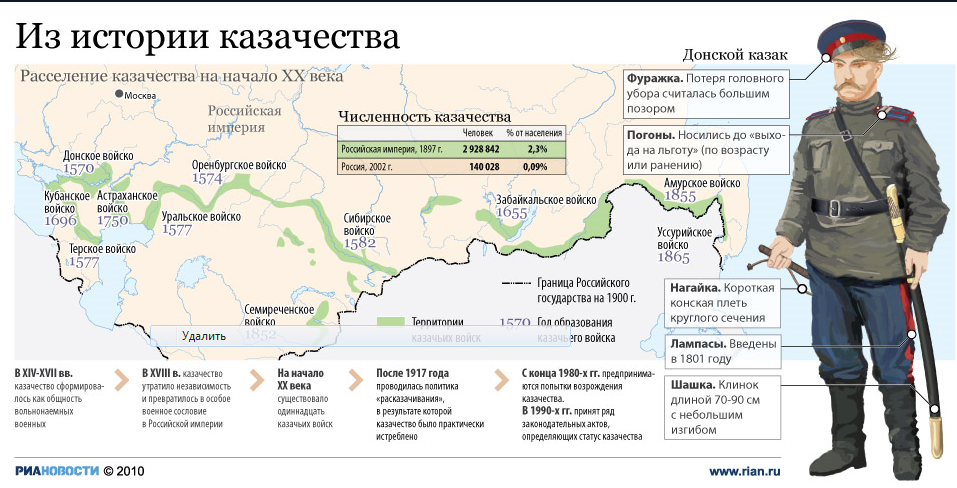 